Proportionate Prevalence of Newcastle Disease in Small Scale Broiler Farms in Ramu, Cox’s Bazar, Bangladesh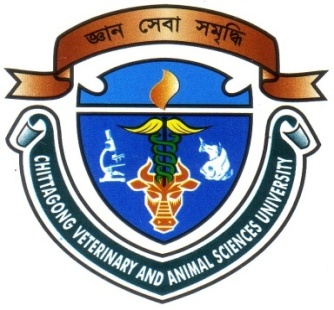 A Clinical Report Presented in Partial Fulfillment of the Requirement for the Degree of Doctor of Veterinary Medicine (DVM)A Report Submitted ByM.A.KaiumExamination Roll No: 12/43Registration No: 00775Intern ID: D- 39Session: 2011-2012Faculty of Veterinary MedicineChittagong Veterinary and Animal Sciences UniversityKhulshi, Chittagong-4225NOVEMBER, 2017Proportionate Prevalence of Newcastle Disease in Small Scale Broiler Farms in Ramu, Cox’s Bazar, Bangladesh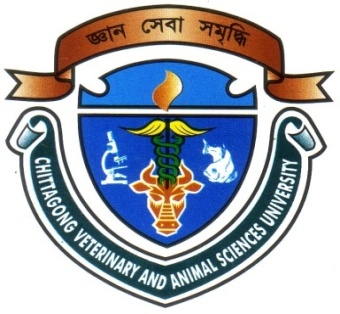 A Clinical Report Submitted as per approved style and contentChittagong Veterinary and Animal Sciences UniversityKhulshi, Chittagong-4225NOVEMBER, 2017--------------------------(Signature of Author)M.A.KaiumRoll No: 12/43Reg. No: 00775Intern ID: D-39Session: 2011-2012-------------------------------(Signature of Supervisor)Dr.Tania FerdushyProfessorDVM (SUST), MSc (Denmark), PhD (Denmark)Dept. of Pathology and Parasitology